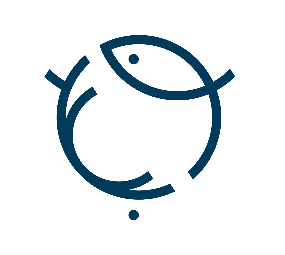 Årsmøte Salangen JFF23.januar 2024Sted: Salangen kulturhus, LysthusetKl.18.00På årsmøtet skal følgende behandles:Konstituering av møtetGodkjenning av innkallingenGodkjenning av dagsordenGodkjenning av forretningsordenValg av ordstyrerValg av sekretærValg av tellekorpsValg av to medlemmer til å underskrive protokollenÅrsmelding fra siste kalenderårEn fullverdig årsberetning vil ikke gis ved dette årsmøtet, men en orientering til foreningens medlemmer fra fungerende leder Knut Solnes. I tillegg vil det gis en orientering fra NJFF- Troms rundt situasjonen Salangen JFF er i og hvordan denne kan løses på best mulig måte.Revidert regnskap fra siste kalenderårLegges fram av fungerende leder, Knut SolnesInnkomne saker med styrets forslag til vedtakRetningslinjer for foreningsdriftenAndre saker som styret har ført opp på dagsordenInnføring av nye vedtekter, tilpasset vedtekts normen for lokalforeninger i NJFF.Styrets forslag til årsplan og budsjettKnut Solnes legger fram forslag til budsjett og aktivitetsplan/ årsplan for Salangen JFFStyrets forslag til kontingentnivå (lav, middels, høy sats) for hovedmedlemskap Valg av styre i henhold til § 8Foreningens utvalgsstruktur og valg av medlemmer til utvalg etter behovValg av valgkomite på tre medlemmerValg av revisor(er)Eventuell utnevning av æresmedlemmerEventuelt forslag om vedtektsendringer med utgangspunkt i NJFFs vedtektsnorm